МИНИСТЕРСТВО ПРОСВЕЩЕНИЯ РОССИЙСКОЙ ФЕДЕРАЦИИМинистерство образования Приморского краяУправление образования администрации Спасского муниципального районаРАБОЧАЯ ПРОГРАММА
внеурочной деятельности«Родные истоки»для 5 класса на 2022-2023 учебный годСоставитель: Пчелинцева Ольга Михайловнаучитель географиис. Буссевка 2022Пояснительная запискаДанная программа внеурочной деятельности составлена на основе Требований к результатам освоения основной образовательной программы основного общего образования, представленных в Федеральном государственном образовательном стандарте основного общего образования, а также на основе характеристики планируемых результатов духовно- нравственного развития, воспитания и социализации обучающихся, представленной в Примерной программе воспитания (одобрено решением ФУМО от 02.06.2020 г.).                                                     Актуальность и назначение программыПрограмма внеурочной деятельности  построена на изучении краеведческого материала. Роль краеведения в формировании личности ребенка велика. Краеведение во всех его формах способствует  интеллектуальному, нравственному, эстетическому, экономическому и экологическому воспитанию посредством изучения родного края, бережного отношения к традициям, культуре и истории своего народа, через практическое участие в сборе и хранении документов, изучении экспонатов природы и культуры, определяет необходимость формирования чёткого понятия исторической характеристики края.  Она заключается в усилении внимания к таким важным понятиям как патриотизм, чувство гордости за своих земляков, способствует развитию духовной памяти, чувства родства, уважения к живущим рядом.   Изучение своего края  позволяет расширить знания детей о Приморском крае, увидеть его в общем ходе истории, ощутить свою связь с прошлым и настоящим страны, познакомить с историко-культурными, национальными, географическими, природными особенностями, развивать познавательную активность, сформировать чувство гордости за свою страну и малую Родину, бережное отношение к окружающей среде, создает благоприятные условия для развития личности.Воспитательная, патриотическая  направленность содержания выражается прежде всего в том, чтобы увидеть «большое в малом», постичь высокий нравственный смысл  традиций  нашего народа в  различных его проявлениях. Основу содержания программы составляет изучение истории села, школы, их традиций и достопримечательностей, биографии жителей села.    Программа ориентирована на целостное освоение материала, эмоциональное и чувственное обогащение, приобретение исследовательских  навыков, совершенствование в практической деятельности, в творчестве.Взаимосвязь с программой воспитанияПрограмма курса внеурочной деятельности разработана с учетом программы воспитания, что позволяет педагогу  на практике объединить обучающую и воспитательную деятельность, ориентироваться не только на интеллектуальное, но и нравственное, патриотическое, социальное развитие ребенка.Цель программы – приобщение к духовным, нравственным ценностям, национальной культуре, воспитание уважения к истории, опыту народа, любви к родному краю, формирование системы взглядов, норм поведения в отношении природы, осознание понимания роли каждого человека во взаимоотношениях  ,, природа - общество “.Задачи:      1.   Воспитание чувства патриотизма, любви к Родине, гордости за нее.     2.  Изучение истории, природы родного края, экономики,  приобщение к национальной культуре, сохранение и изучение традиций.     3.  Формирование экологической грамотности, нравственных норм и правил поведенияв природе.  4.   Воспитание уважения к людям труда, культуры5.   Формирование потребности к активному соучастию в решении социально-экономических, экологических и других проблем6.Развитие творческой деятельности, познавательной потребности в  освоении краеведческого материала, навыков наблюдения, исследования, проектирования, ознакомления с методами познания объектов краеведения, создание условий для наиболее эффективной реализации способностей личности подростка через участие в исследовательской деятельности, формирование навыков подготовки мероприятий,Место программы в плане внеурочной деятельности:Программа предназначена для обучающихся 5 класса, рассчитана на один год обучения из расчёта 1 час в неделю. Всего: 34 часа. Для реализации целей и задач используются различные виды деятельности.Теоретические занятия способствуют расширению кругозора, овладению навыками работы с различными источниками информации, обработки, оформления и систематизации собранного материала.Но наиболее важной составляющей является подкрепление полученных знаний практической деятельностью. Организация практической деятельности  предусматривает работу с фондами школьного музея, овладение навыками исследовательской, проектной деятельности.                                                              Формы  работы                                                         Планируемые результаты Личностные, в частиПатриотического воспитания: осознание российской гражданской идентичности в поликультурном и многоконфессиональном обществе; проявление интереса к познанию природы, населения, хозяйства своего края, села, его жителей; ценностное отношение к достижениям своей Родины — цивилизационному вкладу России; ценностное отношение к историческому и природному наследию и объектам природного и культурного наследия, традициям разных народов, проживающих в крае; уважение к символам России, своего края.Гражданского воспитания: осознание российской гражданской идентичности (патриотизма, уважения к Отечеству, к прошлому и настоящему многонационального народа России, чувства ответственности и долга перед Родиной); готовность к выполнению обязанностей гражданина и реализации его прав, уважение прав, свобод и законных интересов других людей; активное участие в жизни семьи, образовательной организации, местного сообщества для реализации целей устойчивого развития; представление о социальных нормах и правилах межличностных отношений в обществе; готовность к разнообразной совместной деятельности, стремление к взаимопониманию и взаимопомощи, готовность к участию в гуманитарной деятельности.Духовно-нравственного воспитания: ориентация на моральные ценности и нормы в ситуациях нравственного выбора; готовность оценивать своё поведение и поступки, а также поведение и поступки других людей с позиции нравственных и правовых норм с учётом осознания последствий для окружающей среды; развивать способности решать моральные проблемы на основе личностного выбора с опорой на нравственные ценности и принятые в российском обществе правила и нормы поведения с учётом осознания последствий для окружающей среды.Эстетического воспитания: восприимчивость к традициям своего народа, понимание роли этнических культурных традиций; ценностного отношения к природе и культуре своей страны, своей малой родины.Ценности научного познания: ориентация в деятельности на современную систему научных представлений об основных закономерностях развития природы и общества, о взаимосвязях человека с природной и социальной средой; овладение читательской культурой как средством познания мира для применения различных источников краеведческой информации при решении познавательных и практико-ориентированных задач; овладение основными навыками исследовательской деятельности, установка на осмысление опыта, наблюдений и стремление совершенствовать пути достижения индивидуального и коллективного благополучия.Физического воспитания, формирования культуры здоровья и эмоционального благополучия: соблюдение правил безопасности в природе; навыков безопасного поведения в интернет-среде; сформированность навыка рефлексии, признание своего права на ошибку и такого же права другого человека; готовность и способность осознанно выполнять и пропагандировать правила здорового, безопасного и экологически целесообразного образа жизни; бережно относиться к природе и окружающей среде.Трудового воспитания: установка на активное участие в решении практических задач (в рамках семьи, школы, села, края) технологической и социальной направленности, способность инициировать, планировать и самостоятельно выполнять такого рода деятельность; интерес к практическому изучению профессий и труда различного рода; осознание важности обучения на протяжении всей жизни для успешной профессиональной деятельности и развитие необходимых умений для этого.Экологического воспитания: ориентация на применение знаний для решения задач в области окружающей среды, планирования поступков и оценки их возможных последствий для окружающей среды; осознание глобального характера экологических проблем и путей их решения; активное неприятие действий, приносящих вред окружающей среде; осознание своей роли как гражданина и потребителя в условиях взаимосвязи природной, технологической и социальной сред; готовность к участию в практической деятельности экологической направленности.Метапредметные результатыОвладение универсальными познавательными действиями:Базовые логические действияВыявлять и характеризовать существенные признаки объектов, процессов и явлений;устанавливать существенный признак классификации объектов, процессов и явлений, основания для их сравнения;выявлять закономерности и противоречия в рассматриваемых фактах и данных наблюдений с учётом предложенной задачи;выявлять дефициты информации, данных, необходимых для решения поставленной задачи;выявлять причинно-следственные связи при изучении объектов, процессов и явлений; делать выводы с использованием дедуктивных и индуктивных умозаключений, умозаключений по аналогии, формулировать гипотезы о взаимосвязях объектов, процессов и явлений;самостоятельно выбирать способ решения учебной задачи (сравнивать несколько вариантов решения, выбирать наиболее подходящий с учётом самостоятельно выделенных критериев).Базовые исследовательские действияИспользовать краеведческие вопросы как исследовательский инструмент познания;формулировать вопросы, фиксирующие разрыв между реальным и желательным состоянием ситуации, объекта, и самостоятельно устанавливать искомое и данное;формировать гипотезу об истинности собственных суждений и суждений других, аргументировать свою позицию, мнение по географическим аспектам различных вопросов и проблем;проводить по плану несложное исследование на краеведческом материале по установлению особенностей изучаемых географических объектов, причинно- следственных связей и зависимостей между объектами, процессами и явлениями;оценивать достоверность информации, полученной в ходе исследования;самостоятельно формулировать обобщения и выводы по результатам проведённого наблюдения или исследования, оценивать достоверность полученных результатов и выводов;прогнозировать возможное дальнейшее развитие объектов, процессов и явлений, событий и их последствия в аналогичных или сходных ситуациях, а также выдвигать предположения об их развитии в изменяющихся условиях окружающей среды.Работа с информациейприменять различные методы, инструменты и запросы при поиске и отборе информации или данных из источников информации с учётом предложенной учебной задачи и заданных критериев;выбирать, анализировать и интерпретировать информацию различных видов и форм представления;находить сходные аргументы, подтверждающие или опровергающие одну и ту же идею, в различных источниках информации;самостоятельно выбирать оптимальную форму представления информации;оценивать надёжность информации по критериям, предложенным учителем или сформулированным самостоятельно;систематизировать информацию в разных формах.Овладение универсальными коммуникативными действиями:Общениеформулировать суждения, выражать свою точку зрения по аспектам различных вопросов в устных и письменных текстах;в ходе диалога и/или дискуссии задавать вопросы по существу обсуждаемой темы и высказывать идеи, нацеленные на решение задачи и поддержание благожелательности общения;сопоставлять свои суждения по вопросам с суждениями других участников диалога, обнаруживать различие и сходство позиций;публично представлять результаты выполненного исследования или проекта.Совместная деятельность (сотрудничество)принимать цель совместной деятельности при выполнении проектов, коллективно строить действия по её достижению: распределять роли, договариваться, обсуждать процесс и результат совместной работы;планировать организацию совместной работы, при выполнении проектов определять свою роль (с учётом предпочтений и возможностей всех участников взаимодействия), участвовать в групповых формах работы, выполнять свою часть работы, достигать качественного результата по своему направлению и координировать свои действия с другими членами команды;сравнивать результаты выполнения проекта с исходной задачей и оценивать вклад каждого члена команды в достижение результатов, разделять сферу ответственности.Овладение универсальными учебными регулятивными действиями: Самоорганизациясамостоятельно составлять алгоритм решения задач и выбирать способ их решения с учётом имеющихся ресурсов и собственных возможностей, аргументировать предлагаемые варианты решений;составлять план действий (план реализации намеченного алгоритма решения), корректировать предложенный алгоритм с учётом получения новых знаний об изучаемом объекте.Самоконтроль (рефлексия)владеть способами самоконтроля и рефлексии;объяснять причины достижения (недостижения) результатов деятельности, давать оценку приобретённому опыту;вносить коррективы в деятельность на основе новых обстоятельств, изменившихся ситуаций, установленных ошибок, возникших трудностей;оценивать соответствие результата цели и условиямПринятие себя и другихосознанно относиться к другому человеку, его мнению;признавать своё право на ошибку и такое же право другого.Предметные результатывыбирать и анализировать источники краеведческой информации ,необходимые для изучения истории села и родного края;интегрировать и интерпретировать информацию о путешествиях и географических исследованиях края, представленную в одном или нескольких источниках;различать вклад путешественников и исследователей в изучение и освоение нашего края ;находить в различных источниках информации (включая интернет-ресурсы) факты, позволяющие оценить вклад российских путешественников и исследователей в развитие знаний о Приморье;описывать существенные признаки объектов и явлений своей местности.приводить примеры охраны и рационального использования природных ресурсов на территории нашего района, края.                                                                  СодержаниеВведение -1ч.Что такое краеведение? Планирование и организация работы на учебный год.История заселения края, села -6 ч.История заселения края, селаТопонимика. Происхождение названий географических объектов края.   Топонимика нашего района, села. Ф. Ф. Буссе, его вклад в освоение, изучение края.История моей семьи в истории села-6 ч.История моего рода. Моя семья. Родословная. Традиции моей семьи. Вклад моей семьи в развитие села.  Трудовые династии. Моя семья в годы Великой Отечественной  войныПрирода-5 ч.Охраняемые природные объекты. Заповедники. Национальный парк «Земля леопарда»Растительный и животный мир. Своеобразие Уссурийской тайги. Реликтовые   виды животных и растений. Эндемики нашего края. Озеро Ханка как уникальный природный объект.Оформление альбомов, буклетов, презентаций ,, Лекарственные растения ”,», «Растения  и животные  Красной Книги»,, Сокровища Ханки ”.Внеклассное мероприятие «Экологический марафон»Развитие хозяйства в селе -1 ч.Понятие экономики. История становления народного хозяйства в селе. Основные этапы развития хозяйства в селе в XX веке.  Быт и культура народов края -4 ч.Народные промыслы и декоративно-прикладное искусство в Приморье.Быт вчера и сегодня. Интерьер русской избы.         Экскурсия ,, Интерьер русской избы ”. Выставка ,, Народные промыслы и  декоративно-прикладное искусство”. Творчество местной поэтессы Е.Александренко.Моя школа-5ч.Страницы истории родной школы. Традиции школы. Трудовые дела. Спортивные достижения.Учителя школы. Ветераны педагогического труда. Педагогические династии. Выпускники школы.Экскурсия ,, История родной школы ”. Сбор и оформление материала для обновления экспозиций. Великая Отечественная война-5 ч.Хронология военных лет. Односельчане, погибшие в Великой Отечественной   войне. Книга Памяти. Памятники Приморья погибшим во время войны. История  создания памятника в родном селе. Ветераны войны и труженики тыла, их вклад в победу и развитие страны в послевоенный период.  Итоговое  занятие-1 ч.                                                                Тематический план                                               Календарно –тематическое планирование                                   Методическое обеспечение программы    Методы организации деятельности :1.Литературный ( работа с книгой, периодической печатью, отчетами и др.)2.Картографический ( анализ различных тематических карт ).3.  Статистический  ( использование цифрового материала, диаграмм, графиков ).4.  Объяснительно-иллюстративный ( информация докладчика, лектора, руководителя,членов кружка, применение фотоматериала, рисунков, репродукций, открыток ).5.Репродуктивный6.Частично-поисковый7.Исследовательский8.ИКТ( аудиоматериал, видеоматериал, презентации)              Перечень  дидактических  материалов  к  программе.1.Печатные пособия : географические карты РФ, Приморского края, карты маршрутов, экспедиций исследователей Приморья, туристическая карта края, карты-схемы Спасского района, села Буссевка, карты заповедников края, таблицы, картины ( по Великой Отечественной войне, пейзажи ), портреты путешественников.2.Краеведческая литература3.Натуральные объекты : гербарии, коллекции горных пород, полезных ископаемых, сырья и продуктов их переработки, значков, одежда, предметы быта, мебель, др.4. Видеофильмы, презентации, интернет -ресурсы5.Оборудование для практических занятий, акций, внеклассных мероприятий.6.Материал для проведения тематических экскурсий: открытки, буклеты, альбомы.7.Анкеты, викторины, тесты, кроссворды.           8.Материалы экспозиций школьного музея.                                                              Список литературыВ. Н. Ашурков, Д. В. Кацюба, Г. Н. Матюшкин  ,, Историческое краеведение ”.А. В. Даринский  ,, Краеведение ”.Р. В. Дормидонтов  ,, Заповедники Приморья ”.В. Г. Коноваленко ,,Актуальные вопросы охраны природы на Дальнем Востоке ”А. И. Крушанов ,, История Советского Приморья “.А. И. Крушанов ,, История, археология и этнография Дальнего Востока “.Краевая ДЭТС ,, Рекомендации по работе школьных музеев ”.И. В. Лебедев ,, 87 Дальневосточная в боях за Родину ”.Методические рекомендации по проведению туристско-краеведческого движения ,, Отечество ”.Ю. А. Сем ,, Материалы по истории Дальнего Востока ”.А. В. Стоценко ,, По родному краю ”.Туристско-краеведческая экспедиция ,, Родное Приморье ”.С.С. Харкевич, Н.Н. Качура ,, Редкие виды растений Советского Дальнего Востока и их охрана ”.14.А.А. Хисамутдинов ,, Ф.Ф. Буссе ”.РАССМОТРЕНО
школьным методическим объединением 
Протокол №.5
от "28" апреля 2022 г.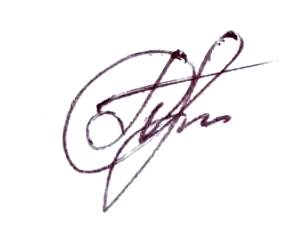 СОГЛАСОВАНО
 Замдиректора по УВР МБОУ «СОШ №2» с. Буссевка

_____  Пчелинцева О.М.

УТВЕРЖДЕНО
Директор МБОУ «СОШ №2» с. Буссевка

__________Болсуновская Т.П.
Приказ № 28п.2
от "31" мая 2022 г.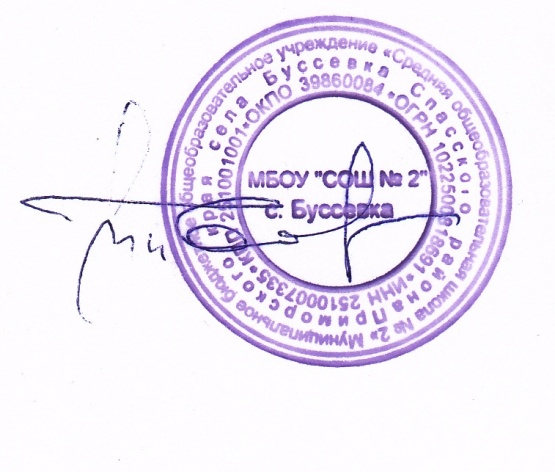            Коллективная         Групповая        Индивидуальнаязанятия:а) теоретические;б) практические;экскурсия;викторины;оформление информационных стендов;встречи с интересными людьми;беседы;выставки.Исследовательская и проектная деятельность;выпуск газет;оформление альбомов,буклетов, результатов проектов в виде презентации;беседа;акции.чтение краеведческойлитературы;запись воспоминаний;описание изучаемых объектов;работа с материаламиэкспозиций , документами;анкеты.№п/п              название темы              Количество часов              Количество часов              Количество часовФормы контролявсеготеорияпрактикаФормы контроля1.Введение11-2.История заселения края, села  6 42собеседованиеИстория моей семьи в истории села 6 33защита проекта3.Природа 5 23викторина, презентации4.Развитие хозяйства в селе 11викторина5.Быт и культура народов края 413участие в подготовке и проведении выставки6.Народное образование 523защита проекта7.Великая Отечественная война 523участие в оформлении стенда, презентации8.Итоговое занятие. 11-ИтогоИтого  341618№п/пдатаколичествочасов                             тема занятияВведение -1ч.Введение -1ч.Введение -1ч.Введение -1ч.1.08.09Что такое краеведение? Планирование и организация работы на учебный год.                                                   История заселения края, села- 6 часов                                                   История заселения края, села- 6 часов                                                   История заселения края, села- 6 часов                                                   История заселения края, села- 6 часов2.15.09История исследования и заселения края.3.22.09История заселения села4.29.09Работа с фондами музея.5.06.10Топонимика. Происхождение названий географических объектов края.6.13.10Топонимика нашего района, села.7.20.10Ф. Ф. Буссе, его вклад в освоение, изучение края. Работа с фондом музея                                          История моей семьи в истории села-6 ч.                                          История моей семьи в истории села-6 ч.                                          История моей семьи в истории села-6 ч.                                          История моей семьи в истории села-6 ч.8.27.10История моего рода. Моя семья. Родословная.9.10.11Традиции моей семьи.10.17.11Вклад моей семьи в развитие села. Трудовые династии.11.24.11Моя семья в годы Великой Отечественной  войны12.01.12Работа над исследовательским проектом «Трудовые династии»13.08.12Защита проектаПрирода  -5 ч.Природа  -5 ч.Природа  -5 ч.Природа  -5 ч.14.15.12Охраняемые природные объекты. Заповедники. Национальный парк «Земля леопарда»15.22.12Растительный и животный мир. Своеобразие Уссурийской тайги. Реликтовые виды животных и растений. Эндемики нашего края.16.12.01Озеро Ханка как уникальный природный объект. Сокровища Ханки.17.19.01Оформление альбомов, буклетов, презентаций  «Лекарственные растения», «Растения  и животные  Красной Книги»18.26.01Внеклассное мероприятие «Экологический марафон»Развитие хозяйства в селе -1ч.Развитие хозяйства в селе -1ч.Развитие хозяйства в селе -1ч.Развитие хозяйства в селе -1ч.19.02.02Понятие экономики.  Основные этапы развития хозяйства в селе в XX веке.  Быт и культура народов края -4 ч.Быт и культура народов края -4 ч.Быт и культура народов края -4 ч.Быт и культура народов края -4 ч.20.09.02Быт вчера и сегодня. Интерьер русской избы. 21.16.02Народные промыслы и декоративно-прикладное искусство в Приморье. Подготовка к выставке, сбор и оформление материала22.02.03  Выставка ,, Народные промыслы и декоративно-прикладное искусство”. 23.09.03Творчество местной поэтессы Е.Александренко. Работа с фондами музеяНародное образование-5ч.Народное образование-5ч.Народное образование-5ч.Народное образование-5ч.24.16.03Страницы истории родной школы.25.23.03Традиции школы. Трудовые дела. Спортивные достижения.26.06.04Учителя школы. Ветераны педагогического труда. 27.13.04. Работа над проектом « Педагогические династии».28.20.04Выпускники школы. Защита проектовВеликая Отечественная война-5 ч.Великая Отечественная война-5 ч.Великая Отечественная война-5 ч.Великая Отечественная война-5 ч.29.27.04Хронология военных лет. Односельчане, погибшие в Великой Отечественной войне. Книга Памяти.30.28.04Памятники Приморья погибшим во время войны. История  создания памятника в родном селе.31.04.05Ветераны войны и труженики тыла, их вклад в победу и развитие  страны в послевоенный период. Пополнение экспозиций32.11.05Экскурсия «Победа в лицах».33.18.05Работа с фондами музея. Обновление экспозиций.Итоговое  занятие-1 ч.Итоговое  занятие-1 ч.Итоговое  занятие-1 ч.Итоговое  занятие-1 ч.34.24.05Подведение итогов работы